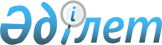 Ақмола облыстық мәслихатының 2019 жылғы 13 желтоқсандағы № 6С-40-2 "2020-2022 жылдарға арналған облыстық бюджет туралы" шешіміне өзгерістер енгізу туралыАқмола облыстық мәслихатының 2020 жылғы 21 мамырдағы № 6С-43-2 шешімі. Ақмола облысының Әділет департаментінде 2020 жылғы 22 мамырда № 7862 болып тіркелді
      Қазақстан Республикасының 2008 жылғы 4 желтоқсандағы Бюджет кодексінің 106 бабының 4 тармағына, "Қазақстан Республикасындағы жергiлiктi мемлекеттiк басқару және өзiн-өзi басқару туралы" Қазақстан Республикасының 2001 жылғы 23 қаңтардағы Заңының 6 бабына сәйкес Ақмола облыстық мәслихаты ШЕШІМ ҚАБЫЛДАДЫ:
      1. Ақмола облыстық мәслихатының "2020-2022 жылдарға арналған облыстық бюджет туралы" 2019 жылғы 13 желтоқсандағы № 6С-40-2 (Нормативтік құқықтық актілерді мемлекеттік тіркеу тізілімінде № 7599 тіркелген, 2019 жылғы 26 желтоқсандағы Қазақстан Республикасы нормативтік құқықтық актілерінің электрондық түрдегі эталондық бақылау банкінде жарияланған) шешіміне келесі өзгерістер енгізілсін:
      1 тармақ жаңа редакцияда баяндалсын:
      "1. 2020–2022 жылдарға арналған облыстық бюджет тиісінше 1, 2 және 3 қосымшаларға сәйкес, оның ішінде 2020 жылға келесі көлемдерде бекітілсін:
      1) кірістер – 271 023 630,2 мың теңге, оның ішінде:
      салықтық түсімдер – 26 285 747,0 мың теңге;
      салықтық емес түсімдер – 1 335 731,3 мың теңге;
      трансферттер түсімдері – 243 402 151,9 мың теңге;
      2) шығындар – 278 380 780,8 мың теңге;
      3) таза бюджеттік кредиттеу – 33 529 769,8 мың теңге, оның ішінде:
      бюджеттік кредиттер – 36 216 568,4 мың теңге;
      бюджеттік кредиттерді өтеу – 2 686 798,6 мың теңге;
      4) қаржы активтерiмен операциялар бойынша сальдо – 136 000,0 мың теңге:
      қаржы активтерiн сатып алу – 136 000,0 мың теңге;
      5) бюджет тапшылығы (профициті) – -41 022 920,4 мың теңге;
      6) бюджет тапшылығын қаржыландыру (профицитті пайдалану) – 41 022 920,4 мың теңге.";
      көрсетілген шешімнің 1, 4 қосымшалары осы шешімнің 1, 2 қосымшаларына сәйкес жаңа редакцияда баяндалсын.
      2. Осы шешiм Ақмола облысының Әдiлет департаментiнде мемлекеттiк тiркелген күннен бастап күшiне енедi және 2020 жылдың 1 қаңтарынан бастап қолданысқа енгiзiледi.
      "КЕЛІСІЛДІ" 2020 жылға арналған облыстық бюджет 2020 жылға арналған республикалық бюджеттен берілетін нысаналы трансферттер мен бюджеттік кредиттер
					© 2012. Қазақстан Республикасы Әділет министрлігінің «Қазақстан Республикасының Заңнама және құқықтық ақпарат институты» ШЖҚ РМК
				
      Сессияның төрағасы,
Ақмола облыстық мәслихаты
хатшысының міндетін атқарушы

С.Аяганов

      Ақмола облысының әкімдігі

      "Ақмола облысының
экономика және бюджеттік
жоспарлау басқармасы"
мемлекеттік мекемесі
Ақмола облыстық мәслихатының
2020 жылғы 21 мамырдағы
№ 6С-43-2 шешіміне
1 қосымшаАқмола облыстық мәслихатының
2019 жылғы 13 желтоқсандағы
№ 6С-40-2 шешіміне
1 қосымша
Санаты
Санаты
Санаты
Санаты
Сома,

мың теңге
Сыныбы
Сыныбы
Сыныбы
Сома,

мың теңге
Кіші сыныбы
Кіші сыныбы
Сома,

мың теңге
Атаулар
Сома,

мың теңге
1
2
3
4
5
I. КІРІСТЕР
271 023 630,2
1
Салықтық түсімдер
26 285 747,0
01
Табыс салығы
22 881 167,0
1
Корпоративтік табыс салығы
3 844 689,0
2
Жеке табыс салығы
19 036 478,0
05
Тауарларға, жұмыстарға және қызметтерге салынатын iшкi салықтар
3 404 580,0
3
Табиғи және басқа да ресурстарды пайдаланғаны үшiн түсетiн түсiмдер
3 396 048,0
4
Кәсiпкерлiк және кәсiби қызметтi жүргiзгенi үшiн алынатын алымдар
8 532,0
2
Салықтық емес түсiмдер
1 335 731,3
01
Мемлекеттiк меншiктен түсетiн кiрiстер
92 906,0
1
Мемлекеттік кәсіпорындардың таза кірісі бөлігінің түсімдері
3 355,0
4
Мемлекет меншігіндегі, заңды тұлғалардағы қатысу үлесіне кірістер
450,0
5
Мемлекет меншігіндегі мүлікті жалға беруден түсетін кірістер
70 984,0
6
Бюджет қаражатын банк шоттарына орналастырғаны үшiн сыйақылар
2 000,0
7
Мемлекеттік бюджеттен берілген кредиттер бойынша сыйақылар 
16 117,0
02
Мемлекеттік бюджеттен қаржыландырылатын мемлекеттік мекемелердің тауарларды (жұмыстарды, қызметтерді) өткізуінен түсетін түсімдер
46,0
1
Мемлекеттік бюджеттен қаржыландырылатын мемлекеттік мекемелердің тауарларды (жұмыстарды, қызметтерді) өткізуінен түсетін түсімдер
46,0
03
Мемлекеттік бюджеттен қаржыландырылатын мемлекеттік мекемелер ұйымдастыратын мемлекеттік сатып алуды өткізуден түсетін ақша түсімдері
1 000,0
1
Мемлекеттік бюджеттен қаржыландырылатын мемлекеттік мекемелер ұйымдастыратын мемлекеттік сатып алуды өткізуден түсетін ақша түсімдері
1 000,0
04
Мемлекеттік бюджеттен қаржыландырылатын, сондай-ақ Қазақстан Республикасы Ұлттық Банкінің бюджетінен (шығыстар сметасынан) қамтылатын және қаржыландырылатын мемлекеттік мекемелер салатын айыппұлдар, өсімпұлдар, санкциялар, өндіріп алулар 
784 152,0
1
Мұнай секторы ұйымдарынан және Жәбірленушілерге өтемақы қорына түсетін түсімдерді қоспағанда, мемлекеттік бюджеттен қаржыландырылатын, сондай-ақ Қазақстан Республикасы Ұлттық Банкінің бюджетінен (шығыстар сметасынан) қамтылатын және қаржыландырылатын мемлекеттік мекемелер салатын айыппұлдар, өсімпұлдар, санкциялар, өндіріп алулар
784 152,0
06
Басқа да салықтық емес түсiмдер
457 627,3
1
Басқа да салықтық емес түсiмдер
457 627,3
4
Трансферттер түсімдері
243 402 151,9
01
Төмен тұрған мемлекеттiк басқару органдарынан трансферттер
5 462 439,9
2
Аудандық (облыстық маңызы бар қалалардың) бюджеттерден трансферттер
5 462 439,9
02
Мемлекеттiк басқарудың жоғары тұрған органдарынан түсетiн трансферттер
237 939 712,0
1
Республикалық бюджеттен түсетiн трансферттер
237 939 712,0
Функционалдық топ
Функционалдық топ
Функционалдық топ
Функционалдық топ
Сома
Бюджеттік бағдарламалардың әкімшісі
Бюджеттік бағдарламалардың әкімшісі
Бюджеттік бағдарламалардың әкімшісі
Сома
Бағдарлама
Бағдарлама
Сома
Атауы
Сома
1
2
3
4
5
II. ШЫҒЫНДАР
278 380 780,8
01
Жалпы сипаттағы мемлекеттiк қызметтер 
3 465 114,0
110
Облыс мәслихатының аппараты
64 491,3
001
Облыс мәслихатының қызметін қамтамасыз ету жөніндегі қызметтер
64 491,3
120
Облыс әкімінің аппараты
2 309 298,8
001
Облыс әкімінің қызметін қамтамасыз ету жөніндегі қызметтер
1 825 991,3
004
Мемлекеттік органның күрделі шығыстары
13 735,5
007
Ведомстволық бағыныстағы мемлекеттік мекемелер мен ұйымдардың күрделі шығыстары
292 994,0
009
Аудандық маңызы бар қалалардың, ауылдардың, кенттердің, ауылдық округтердің әкімдерін сайлауды қамтамасыз ету және өткізу
7 023,0
013
Облыс Қазақстан халқы Ассамблеясының қызметін қамтамасыз ету
95 277,0
113
Төменгі тұрған бюджеттерге берілетін нысаналы ағымдағы трансферттер
74 278,0
257
Облыстың қаржы басқармасы
150 831,0
001
Жергілікті бюджетті атқару және коммуналдық меншікті басқару саласындағы мемлекеттік саясатты іске асыру жөніндегі қызметтер
91 181,0
113
Төменгі тұрған бюджеттерге берілетін нысаналы ағымдағы трансферттер
59 650,0
258
Облыстың экономика және бюджеттік жоспарлау басқармасы
319 218,3
001
Экономикалық саясатты, мемлекеттік жоспарлау жүйесін қалыптастыру мен дамыту саласындағы мемлекеттік саясатты іске асыру жөніндегі қызметтер
257 423,3
113
Төменгі тұрған бюджеттерге берілетін нысаналы ағымдағы трансферттер
61 795,0
263
Облыстың ішкі саясат басқармасы
81 988,8
078
Өңірде діни ахуалды зерделеу және талдау
81 988,8
265
Облыстың кәсіпкерлік және өнеркәсіп басқармасы
125 568,2
001
Жергілікті деңгейде кәсіпкерлікті және өнеркәсіпті дамыту саласындағы мемлекеттік саясатты іске асыру жөніндегі қызметтер
122 743,2
002
Мемлекеттік органның күрделі шығыстары
2 825,0
282
Облыстың тексеру комиссиясы
270 064,6
001
Облыстың тексеру комиссиясының қызметін қамтамасыз ету жөніндегі қызметтер 
270 064,6
733
Облыстың мемлекеттік сатып алу және коммуналдық меншік басқармасы 
143 653,0
001
Жергілікті деңгейде мемлекеттік активтер мен сатып алуды басқару саласындағы мемлекеттік саясатты іске асыру жөніндегі қызметтер
111 398,0
004
Жекешелендіру, коммуналдық меншікті басқару, жекешелендіруден кейінгі қызмет және осыған байланысты дауларды реттеу
9 095,0
113
Төменгі тұрған бюджеттерге берілетін нысаналы ағымдағы трансферттер
23 160,0
02
Қорғаныс
771 579,0
120
Облыс әкімінің аппараты
349 152,0
010
Жалпыға бірдей әскери міндетті атқару шеңберіндегі іс-шаралар
56 658,0
012
Облыстық ауқымдағы жұмылдыру дайындығы және жұмылдыру
292 494,0
287
Облыстық бюджеттен қаржыландырылатын табиғи және техногендік сипаттағы төтенше жағдайлар, азаматтық қорғаныс саласындағы уәкілетті органдардың аумақтық органы
422 427,0
002
Аумақтық органның және ведомстволық бағынысты мемлекеттік мекемелерінің күрделі шығыстары
349 960,0
004
Облыс ауқымдағы төтенше жағдайлардың алдын алу және оларды жою
72 467,0
03
Қоғамдық тәртіп, қауіпсіздік, құқықтық, сот, қылмыстық-атқару қызметі
8 528 912,6
252
Облыстық бюджеттен қаржыландырылатын атқарушы ішкі істер органы
8 528 912,6
001
Облыс аумағында қоғамдық тәртіптті және қауіпсіздікті сақтауды қамтамасыз ету саласындағы мемлекеттік саясатты іске асыру жөніндегі қызметтер
7 108 952,6
003
Қоғамдық тәртіпті қорғауға қатысатын азаматтарды көтермелеу 
5 268,0
006
Мемлекеттiк органның күрделi шығыстары
1 346 692,0
032
Ведомстволық бағыныстағы мемлекеттік мекемелер мен ұйымдардың күрделі шығыстары
68 000,0
04
Бiлiм беру
52 541 635,6
120
Облыс әкімінің аппараты
1 773,0
019
Сайлау процесіне қатысушыларды оқыту
1 773,0
253
Облыстың денсаулық сақтау басқармасы
560 475,0
003
Кадрлардың біліктілігін арттыру және оларды қайта даярлау
14 490,0
043
Техникалық және кәсіптік, орта білімнен кейінгі білім беру ұйымдарында мамандар даярлау
397 660,0
057
Жоғары, жоғары оқу орнынан кейінгі білімі бар мамандар даярлау және білім алушыларға әлеуметтік қолдау көрсету
148 325,0
261
Облыстың білім басқармасы
49 809 193,7
001
Жергілікті деңгейде білім беру саласындағы мемлекеттік саясатты іске асыру жөніндегі қызметтер
125 749,1
003
Арнайы білім беретін оқу бағдарламалары бойынша жалпы білім беру
1 650 852,4
004
Облыстық мемлекеттік білім беру мекемелерінде білім беру жүйесін ақпараттандыру 
130 298,7
005
Облыстық мемлекеттік білім беру мекемелер үшін оқулықтар мен оқу-әдiстемелiк кешендерді сатып алу және жеткізу
103 866,0
006
Мамандандырылған білім беру ұйымдарында дарынды балаларға жалпы білім беру
1 225 929,8
007
Облыстық ауқымда мектеп олимпиадаларын, мектептен тыс іс-шараларды және конкурстар өткізу 
462 971,0
011
Балалар мен жасөспірімдердің психикалық денсаулығын зерттеу және халыққа психологиялық-медициналық-педагогикалық консультациялық көмек көрсету
533 068,4
024
Техникалық және кәсіптік білім беру ұйымдарында мамандар даярлау
11 687 991,2
029
Әдістемелік жұмыс
146 336,4
052
Нәтижелі жұмыспен қамтуды және жаппай кәсіпкерлікті дамытудың 2017 – 2021 жылдарға арналған "Еңбек" мемлекеттік бағдарламасы шеңберінде кадрлардың біліктілігін арттыру, даярлау және қайта даярлау
2 516 316,0
057
Жоғары, жоғары оқу орнынан кейінгі білімі бар мамандар даярлау және білім алушыларға әлеуметтік қолдау көрсету
291 943,0
067
Ведомстволық бағыныстағы мемлекеттік мекемелер мен ұйымдардың күрделі шығыстары
2 983 649,0
113
Төменгі тұрған бюджеттерге берілетін нысаналы ағымдағы трансферттер
27 950 222,7
271
Облыстың құрылыс басқармасы
180 873,9
086
Бастауыш, негізгі орта және жалпы орта білім беру объектілерін салу және реконструкциялау
52 850,0
099
Техникалық және кәсіптік, орта білімнен кейінгі білім беру объектілерін салу және реконструкциялау
128 023,9
285
Облыстың дене шынықтыру және спорт басқармасы 
1 989 320,0
006
Балалар мен жасөспірімдерге спорт бойынша қосымша білім беру
1 583 610,9
007
Мамандандырылған бiлiм беру ұйымдарында спорттағы дарынды балаларға жалпы бiлiм беру
405 709,1
05
Денсаулық сақтау
8 414 474,5
253
Облыстың денсаулық сақтау басқармасы
6 430 030,4
001
Жергілікті деңгейде денсаулық сақтау саласындағы мемлекеттік саясатты іске асыру жөніндегі қызметтер
162 606,8
006
Ана мен баланы қорғау жөніндегі көрсетілетін қызметтер
151 235,0
007
Салауатты өмір салтын насихаттау
114 841,0
008
Қазақстан Республикасында ЖИТС-тің алдын алу және оған қарсы күрес жөніндегі іс-шараларды іске асыру
120 354,0
016
Азаматтарды елді мекеннен тыс жерлерде емделу үшін тегін және жеңілдетілген жол жүрумен қамтамасыз ету
2 791,0
018
Денсаулық сақтау саласындағы ақпараттық талдамалық қызметтер
22 442,0
027
Халыққа иммундық профилактика жүргізу үшін вакциналарды және басқа медициналық иммундық биологиялық препараттарды орталықтандырылған сатып алу және сақтау
1 394 755,0
029
Облыстық арнайы медициналық жабдықтау базалары
104 606,1
030
Мемлекеттік денсаулық сақтау органдарының күрделі шығыстары
3 240,0
033
Медициналық денсаулық сақтау ұйымдарының күрделі шығыстары
3 966 512,1
039
Республикалық бюджет қаражаты есебінен көрсетілетін көмекті қоспағанда ауылдық денсаулық сақтау субъектілерінің амбулаториялық-емханалық қызметтерді және медициналық қызметтерді көрсетуі және Сall-орталықтардың қызмет көрсетуі
38 081,0
041
Облыстардың жергілікті өкілдік органдарының шешімі бойынша тегін медициналық көмектің кепілдендірілген көлемін қосымша қамтамасыз ету
103 362,4
042
Медициналық ұйымның сот шешімі негізінде жүзеге асырылатын жыныстық құмарлықты төмендетуге арналған іс-шараларды жүргізу
268,0
050
Қаржы лизингі шарттарында сатып алынған санитариялық көлік бойынша лизинг төлемдерін өтеу
244 936,0
271
Облыстың құрылыс басқармасы
1 984 444,1
038
Денсаулық сақтау объектiлерiн салу және реконструкциялау
1 984 444,1
06
Әлеуметтiк көмек және әлеуметтiк қамсыздандыру
10 897 815,6
256
Облыстың жұмыспен қамтуды үйлестіру және әлеуметтік бағдарламалар басқармасы
9 498 724,6
001
Жергілікті деңгейде жұмыспен қамтуды қамтамасыз ету және халық үшін әлеуметтік бағдарламаларды іске асыру саласында мемлекеттік саясатты іске асыру жөніндегі қызметтер
134 207,5
002
Жалпы үлгідегі медициналық-әлеуметтік мекемелерде (ұйымдарда), арнаулы әлеуметтік қызметтер көрсету орталықтарында, әлеуметтік қызмет көрсету орталықтарында қарттар мен мүгедектерге арнаулы әлеуметтік қызметтер көрсету
904 487,2
003
Мүгедектерге әлеуметтік қолдау
928 262,0
013
Психоневрологиялық медициналық-әлеуметтік мекемелерде (ұйымдарда), арнаулы әлеуметтік қызметтер көрсету орталықтарында, әлеуметтік қызмет көрсету орталықтарында психоневрологиялық аурулармен ауыратын мүгедектер үшін арнаулы әлеуметтік қызметтер көрсету
1 763 245,2
015
Балалар психоневрологиялық медициналық-әлеуметтік мекемелерінде (ұйымдарда), арнаулы әлеуметтік қызметтер көрсету орталықтарында, әлеуметтік қызмет көрсету орталықтарында психоневрологиялық патологиялары бар мүгедек балалар үшін арнаулы әлеуметтік қызметтер көрсету
297 071,7
019
Нәтижелі жұмыспен қамтуды және жаппай кәсіпкерлікті дамытудың 2017 – 2021 жылдарға арналған "Еңбек" мемлекеттік бағдарламасы шеңберінде еңбек нарығын дамытуға бағытталған, ағымдағы іс-шараларды іске асыру
3 631,0
046
Қазақстан Республикасында мүгедектердің құқықтарын қамтамасыз етуге және өмір сүру сапасын жақсарту
6 693,0
053
Кохлеарлық импланттарға дәлдеп сөйлеу процессорларын ауыстыру және келтіру бойынша қызмет көрсету
87 822,0
067
Ведомстволық бағыныстағы мемлекеттік мекемелер мен ұйымдардың күрделі шығыстары
221 877,0
113
Төменгі тұрған бюджеттерге берілетін нысаналы ағымдағы трансферттер
5 151 428,0
261
Облыстың білім басқармасы
1 136 008,9
015
Жетiм балаларды, ата-анасының қамқорлығынсыз қалған балаларды әлеуметтік қамсыздандыру
1 062 098,7
037
Әлеуметтік сауықтандыру
73 910,2
263
Облыстың ішкі саясат басқармасы
29 386,0
077
Қазақстан Республикасында мүгедектердің құқықтарын қамтамасыз етуге және өмір сүру сапасын жақсарту
29 386,0
270
Облыстың еңбек инспекциясы бойынша басқармасы
88 057,1
001
Жергілікті деңгейде еңбек қатынасын реттеу саласындағы мемлекеттік саясатты іске асыру жөніндегі қызметтер
88 057,1
271
Облыстың құрылыс басқармасы
145 639,0
039
Әлеуметтік қамтамасыз ету объектілерін салу және реконструкциялау
145 639,0
07
Тұрғын үй-коммуналдық шаруашылық
25 908 991,5
271
Облыстың құрылыс басқармасы
229 003,0
012
Коммуналдық тұрғын үй қорының тұрғын үйін жобалау және (немесе) салу, реконструкциялау
229 003,0
279
Облыстың энергетика және тұрғын үй-коммуналдық шаруашылық басқармасы
25 679 988,5
001
Жергілікті деңгейде энергетика және тұрғын үй-коммуналдық шаруашылық саласындағы мемлекеттік саясатты іске асыру жөніндегі қызметтер
83 415,6
005
Мемлекеттік органның күрделі шығыстары
1 158,0
032
Ауыз сумен жабдықтаудың баламасыз көздерi болып табылатын сумен жабдықтаудың аса маңызды топтық және жергілікті жүйелерiнен ауыз су беру жөніндегі қызметтердің құнын субсидиялау 
1 405 415,0
038
Коммуналдық шаруашылығын дамыту
1 745 486,0
113
Төменгі тұрған бюджеттерге берілетін нысаналы ағымдағы трансферттер
6 868 956,5
114
Төменгі тұрған бюджеттерге берілетін нысаналы даму трансферттері
15 575 557,4
08
Мәдениет, спорт, туризм және ақпараттық кеңістiк
11 259 791,2
263
Облыстың ішкі саясат басқармасы
1 253 094,7
001
Жергілікті деңгейде мемлекеттік ішкі саясатты іске асыру жөніндегі қызметтер
398 756,9
003
Жастар саясаты саласында іс-шараларды іске асыру
201 310,5
007
Мемлекеттік ақпараттық саясат жүргізу жөніндегі қызметтер
583 569,8
010
Мемлекеттік тілді және Қазақстан халқының басқа да тілдерін дамыту
69 457,5
271
Облыстың құрылыс басқармасы
25 641,0
017
Cпорт объектілерін дамыту
25 641,0
273
Облыстың мәдениет, архивтер және құжаттама басқармасы
4 767 459,0
001
Жергiлiктi деңгейде мәдениет және архив ісін басқару саласындағы мемлекеттік саясатты іске асыру жөніндегі қызметтер
88 947,4
003
Мемлекеттік органның күрделі шығыстары
11 628,1
005
Мәдени-демалыс жұмысын қолдау
424 037,0
007
Тарихи-мәдени мұраны сақтауды және оған қолжетімділікті қамтамасыз ету
431 654,7
008
Театр және музыка өнерін қолдау
918 043,6
009
Облыстық кітапханалардың жұмыс істеуін қамтамасыз ету
151 405,0
010
Архив қорының сақталуын қамтамасыз ету
475 819,1
032
Ведомстволық бағыныстағы мемлекеттік мекемелер мен ұйымдардың күрделі шығыстары
745 395,1
113
Төменгі тұрған бюджеттерге берілетін нысаналы ағымдағы трансферттер
1 520 529,0
284
Облыстың туризм басқармасы
136 547,4
001
Жергілікті деңгейде туризм саласында мемлекеттік саясатты іске асыру жөніндегі қызметтер
60 790,7
004
Туристік қызметті реттеу
75 756,7
285
Облыстың дене шынықтыру және спорт басқармасы 
5 077 049,1
001
Жергілікті деңгейде дене шынықтыру және спорт саласында мемлекеттік саясатты іске асыру жөніндегі қызметтер 
66 693,0
002
Облыстық деңгейде спорт жарыстарын өткізу
114 887,0
003
Әр түрлі спорт түрлері бойынша облыстың құрама командаларының мүшелерін дайындау және республикалық және халықаралық спорт жарыстарына қатысуы 
4 410 071,6
032
Ведомстволық бағыныстағы мемлекеттік мекемелер мен ұйымдардың күрделі шығыстары
228 397,5
113
Төменгі тұрған бюджеттерге берілетін нысаналы ағымдағы трансферттер
257 000,0
09
Отын-энергетика кешенi және жер қойнауын пайдалану
1 001 151,0
279
Облыстың энергетика және тұрғын үй-коммуналдық шаруашылық басқармасы
1 001 151,0
050
Жылыту маусымын іркіліссіз өткізу үшін энергия өндіруші ұйымдардың отын сатып алуға шығындарын субсидиялау
427 747,0
081
Елді мекендерді шаруашылық-ауыз сумен жабдықтау үшін жерасты суларына іздестіру-барлау жұмыстарын ұйымдастыру және жүргізу
573 404,0
10
Ауыл, су, орман, балық шаруашылығы, ерекше қорғалатын табиғи аумақтар, қоршаған ортаны және жануарлар дүниесін қорғау, жер қатынастары
43 082 047,0
251
Облыстың жер қатынастары басқармасы
271 070,6
001
Облыс аумағында жер қатынастарын реттеу саласындағы мемлекеттік саясатты іске асыру жөніндегі қызметтер 
56 894,6
010
Мемлекеттік органның күрделі шығыстары
9 591,0
113
Төменгі тұрған бюджеттерге берілетін нысаналы ағымдағы трансферттер
204 585,0
254
Облыстың табиғи ресурстар және табиғат пайдалануды реттеу басқармасы
3 004 899,6
001
Жергілікті деңгейде қоршаған ортаны қорғау саласындағы мемлекеттік саясатты іске асыру жөніндегі қызметтер
89 391,6
005
Ормандарды сақтау, қорғау, молайту және орман өсiру
1 282 386,5
006
Жануарлар дүниесін қорғау 
40 802,0
008
Қоршаған ортаны қорғау бойынша іс-шаралар 
1 419 362,5
009
"Шортанды - Щучинск" учаскесінде "Астана – Щучинск" автомобиль жолының бойында орман екпе ағаштарын отырғызу
58 947,0
032
Ведомстволық бағыныстағы мемлекеттік мекемелер мен ұйымдардың күрделі шығыстары
114 010,0
255
Облыстың ауыл шаруашылығы басқармасы
37 653 561,5
001
Жергiлiкті деңгейде ауыл шаруашылығы саласындағы мемлекеттiк саясатты iске асыру жөнiндегi қызметтер
176 254,5
002
Тұқым шаруашылығын дамытуды субсидиялау
959 154,0
008
Cаны зиян тигізудің экономикалық шегінен жоғары зиянды және аса қауіпті зиянды организмдерге, карантинді объектілерге қарсы өңдеулер жүргізуге арналған пестицидтердің, биоагенттердiң (энтомофагтардың) құнын субсидиялау
8 845 072,0
018
Пестицидтерді залалсыздандыру
5 206,0
029
Ауыл шаруашылық дақылдарының зиянды организмдеріне қарсы күрес жөніндегі іс-шаралар
166 322,0
045
Тұқымдық және көшет отырғызылатын материалдың сорттық және себу сапаларын анықтау 
115 794,0
046
Тракторларды, олардың тіркемелерін, өздігінен жүретін ауыл шаруашылығы, мелиоративтік және жол-құрылыс машиналары мен тетіктерін мемлекеттік есепке алуға және тіркеу
8 480,0
047
Тыңайтқыштар (органикалықтарды қоспағанда) құнын субсидиялау
4 171 368,0
050
Инвестициялар салынған жағдайда агроөнеркәсіптік кешен субъектісі көтерген шығыстардың бөліктерін өтеу
8 553 177,0
051
Агроөнеркәсіптік кешен субъектілерінің қарыздарын кепілдендіру мен сақтандыру шеңберінде субсидиялау
800 000,0
053
Мал шаруашылығы өнімдерінің өнімділігін және сапасын арттыруды, асыл тұқымды мал шаруашылығын дамытуды субсидиялау
6 594 433,0
054
Агроөнеркәсіптік кешен саласындағы дайындаушы ұйымдарға есептелген қосылған құн салығы шегінде бюджетке төленген қосылған құн салығының сомасын субсидиялау 
170 953,0
055
Агроөнеркәсіптік кешен субъектілерін қаржылық сауықтыру жөніндегі бағыт шеңберінде кредиттік және лизингтік міндеттемелер бойынша пайыздық мөлшерлемені субсидиялау
445 327,0
056
Ауыл шаруашылығы малын, техниканы және технологиялық жабдықты сатып алуға кредит беру, сондай-ақ лизинг кезінде сыйақы мөлшерлемесін субсидиялау
6 359 206,0
057
Мал шаруашылығы саласында терең қайта өңдеуден өткізілетін өнімдерді өндіру үшін ауыл шаруашылығы өнімін сатып алуға жұмсайтын өңдеуші кәсіпорындардың шығындарын субсидиялау
171 600,0
059
Ауыл шаруашылығы кооперативтерінің тексеру одақтарының ауыл шаруашылығы кооперативтерінің ішкі аудитін жүргізуге арналған шығындарын субсидиялау 
51 215,0
060
Нәтижелі жұмыспен қамтуды және жаппай кәсіпкерлікті дамытудың 2017 – 2021 жылдарға арналған "Еңбек" мемлекеттік бағдарламасы шеңберінде микрокредиттерді ішінара кепілдендіру
50 000,0
061
Нәтижелі жұмыспен қамтуды және жаппай кәсіпкерлікті дамытудың 2017 – 2021 жылдарға арналған "Еңбек" мемлекеттік бағдарламасы шеңберінде микроқаржы ұйымдарының операциялық шығындарын субсидиялау
10 000,0
265
Облыстың кәсіпкерлік және өнеркәсіп басқармасы
750 000,0
035
Азық-түлік тауарларының өңірлік тұрақтандыру қорларын қалыптастыру 
750 000,0
271
Облыстың құрылыс басқармасы
42 795,0
020
Ауыл шаруашылығы объектілерін дамыту
42 795,0
719
Облыстың ветеринария басқармасы
1 290 394,0
001
Жергілікті деңгейде ветеринария саласындағы мемлекеттік саясатты іске асыру жөніндегі қызметтер
211 123,0
003
Мемлекеттік органның күрделі шығыстары
8 830,0
009
Ауру жануарларды санитариялық союды ұйымдастыру
15 000,0
010
Қаңғыбас иттер мен мысықтарды аулауды және жоюды ұйымдастыру
39 000,0
011
Жануарлардың саулығы мен адамның денсаулығына қауіп төндіретін, алып қоймай залалсыздандырылған (зарарсыздандырылған) және қайта өңделген жануарлардың, жануарлардан алынатын өнім мен шикізаттың құнын иелеріне өтеу
76 465,0
013
Ауыл шаруашылығы жануарларын сәйкестендіру жөніндегі іс-шараларды өткізу
40 000,0
014
Эпизоотияға қарсы іс-шаралар жүргізу
834 893,0
028
Уақытша сақтау пунктына ветеринариялық препараттарды тасымалдау бойынша қызметтер
3 645,0
030
Жануарлардың энзоотиялық ауруларының профилактикасы мен диагностикасына арналған ветеринариялық препараттарды, олардың профилактикасы мен диагностикасы жөніндегі қызметтерді орталықтандырып сатып алу, оларды сақтауды және тасымалдауды (жеткізуді) ұйымдастыру
61 438,0
725
Облыстың жердiң пайдаланылуы мен қорғалуын бақылау басқармасы
69 326,3
001
Жергілікті деңгейде жердiң пайдаланылуы мен қорғалуын бақылау саласындағы мемлекеттік саясатты іске асыру жөніндегі қызметтер
65 540,8
003
Мемлекеттік органның күрделі шығыстары
3 785,5
11
Өнеркәсіп, сәулет, қала құрылысы және құрылыс қызметі
15 713 540,1
271
Облыстың құрылыс басқармасы
15 421 413,6
001
Жергілікті деңгейде құрылыс саласындағы мемлекеттік саясатты іске асыру жөніндегі қызметтер
73 043,0
114
Төменгі тұрған бюджеттерге берілетін нысаналы даму трансферттері
15 348 370,6
272
Облыстың сәулет және қала құрылысы басқармасы
239 456,3
001
Жергілікті деңгейде сәулет және қала құрылысы саласындағы мемлекеттік саясатты іске асыру жөніндегі қызметтер
40 691,3
113
Төменгі тұрған бюджеттерге берілетін нысаналы ағымдағы трансферттер
198 765,0
724
Облыстың мемлекеттік сәулет-құрылыс бақылауы басқармасы
52 670,2
001
Жергілікті деңгейде мемлекеттік сәулет-құрылыс бақылау саласындағы мемлекеттік саясатты іске асыру жөніндегі қызметтер
52 670,2
12
Көлiк және коммуникация
25 870 272,2
268
Облыстың жолаушылар көлігі және автомобиль жолдары басқармасы
25 870 272,2
001
Жергілікті деңгейде көлік және коммуникация саласындағы мемлекеттік саясатты іске асыру жөніндегі қызметтер
63 844,0
002
Көлік инфрақұрылымын дамыту
606 200,0
003
Автомобиль жолдарының жұмыс істеуін қамтамасыз ету
1 160 000,0
025
Облыстық автомобиль жолдарын және елді-мекендердің көшелерін күрделі және орташа жөндеу
451 508,0
028
Көлiк инфрақұрылымының басым жобаларын іске асыру
8 654 674,2
113
Төменгі тұрған бюджеттерге берілетін нысаналы ағымдағы трансферттер
7 120 365,0
114
Төменгі тұрған бюджеттерге берілетін нысаналы даму трансферттері
7 813 681,0
13
Басқалар
11 836 297,3
253
Облыстың денсаулық сақтау басқармасы
1 468 607,0
058
"Ауыл-Ел бесігі" жобасы шеңберінде ауылдық елді мекендердегі әлеуметтік және инженерлік инфрақұрылым бойынша іс-шараларды іске асыру
536 990,0
096
Мемлекеттік-жекешелік әріптестік жобалар бойынша мемлекеттік міндеттемелерді орындау
931 617,0
254
Облыстың табиғи ресурстар және табиғат пайдалануды реттеу басқармасы
50 458,0
096
Мемлекеттік-жекешелік әріптестік жобалар бойынша мемлекеттік міндеттемелерді орындау
50 458,0
257
Облыстың қаржы басқармасы
2 758 487,5
012
Облыстық жергілікті атқарушы органының резервi
2 758 487,5
258
Облыстың экономика және бюджеттік жоспарлау басқармасы
1 967 610,1
003
Жергілікті бюджеттік инвестициялық жобалардың техникалық-экономикалық негіздемелерін және мемлекеттік-жекешелік әріптестік жобалардың, оның ішінде концессиялық жобалардың конкурстық құжаттамаларын әзірлеу немесе түзету, сондай-ақ қажетті сараптамаларын жүргізу, мемлекеттік-жекешелік әріптестік жобаларды, оның ішінде концессиялық жобаларды консультациялық сүйемелдеу
1 967 610,1
265
Облыстың кәсіпкерлік және өнеркәсіп басқармасы
3 696 927,0
004
"Бизнестің жол картасы-2025" бизнесті қолдау мен дамытудың мемлекеттік бағдарламасы шеңберінде жеке кәсіпкерлікті қолдау
40 000,0
014
"Бизнестің жол картасы - 2025" бизнесті қолдау мен дамытудың мемлекеттік бағдарламасы шеңберінде кредиттер бойынша пайыздық мөлшерлемені субсидиялау
2 941 161,0
015
"Бизнестің жол картасы - 2025" бизнесті қолдау мен дамытудың мемлекеттік бағдарламасы шеңберінде шағын және орта бизнеске кредиттерді ішінара кепілдендіру
605 871,0
027
Нәтижелі жұмыспен қамтуды және жаппай кәсіпкерлікті дамытудың 2017 – 2021 жылдарға арналған "Еңбек" мемлекеттік бағдарламасы шеңберінде микрокредиттерді ішінара кепілдендіру
70 895,0
082
"Бизнестің жол картасы-2025" бизнесті қолдау мен дамытудың мемлекеттік бағдарламасы шеңберінде жаңа бизнес-идеяларды іске асыру үшін жас кәсіпкерлерге мемлекеттік гранттар беру
39 000,0
268
Облыстың жолаушылар көлігі және автомобиль жолдары басқармасы
17 886,0
096
Мемлекеттік-жекешелік әріптестік жобалар бойынша мемлекеттік міндеттемелерді орындау
17 886,0
271
Облыстың құрылыс басқармасы
1 347 259,7
051
"Бизнестің жол картасы-2025" бизнесті қолдау мен дамытудың мемлекеттік бағдарламасы шеңберінде индустриялық инфрақұрылымды дамыту
509 905,0
072
Қалалардың шетіндегі әлеуметтік және инженерлік инфрақұрылымды дамыту
837 354,7
279
Облыстың энергетика және тұрғын үй-коммуналдық шаруашылық басқармасы
529 062,0
024
"Бизнестің жол картасы-2025" бизнесті қолдау мен дамытудың мемлекеттік бағдарламасы шеңберінде индустриялық инфрақұрылымды дамыту
529 062,0
14
Борышқа қызмет көрсету
13 387,0
257
Облыстың қаржы басқармасы
13 387,0
004
Жергілікті атқарушы органдардың борышына қызмет көрсету
9 609,0
016
Жергілікті атқарушы органдардың республикалық бюджеттен қарыздар бойынша сыйақылар мен өзге де төлемдерді төлеу бойынша борышына қызмет көрсету
3 778,0
15
Трансферттер
59 075 772,2
257
Облыстың қаржы басқармасы
59 075 772,2
007
Субвенциялар
53 095 660,0
011
Пайдаланылмаған (толық пайдаланылмаған) нысаналы трансферттерді қайтару
198 490,0
024
Заңнаманы өзгертуге байланысты жоғары тұрған бюджеттің шығындарын өтеуге төменгі тұрған бюджеттен ағымдағы нысаналы трансферттер
4 703 463,0
029
Облыстық бюджеттерге, республикалық маңызы бар қалалардың, астана бюджеттеріне әкiмшiлiк-аумақтық бiрлiктiң саяси, экономикалық және әлеуметтiк тұрақтылығына, адамдардың өмiрi мен денсаулығына қатер төндiретiн табиғи және техногендік сипаттағы төтенше жағдайлар туындаған жағдайда, жалпы республикалық немесе халықаралық маңызы бар іс-шаралар жүргізуге берілетін ағымдағы нысаналы трансферттер
255 000,0
053
Қазақстан Республикасының Ұлттық қорынан берілетін нысаналы трансферт есебінен республикалық бюджеттен бөлінген пайдаланылмаған (түгел пайдаланылмаған) нысаналы трансферттердің сомасын қайтару
823 159,2
III. Таза бюджеттiк кредиттеу 
33 529 769,8
Бюджеттiк кредиттер 
36 216 568,4
06
Әлеуметтiк көмек және әлеуметтiк қамсыздандыру
25 768 436,4
256
Облыстың жұмыспен қамтуды үйлестіру және әлеуметтік бағдарламалар басқармасы
44 654,1
088
Жұмыспен қамту жол картасы шеңберінде шараларды қаржыландыру үшін аудандық (облыстық маңызы бар қалалар) бюджеттерге кредит беру
44 654,1
261
Облыстың білім басқармасы
5 160 769,3
088
Жұмыспен қамту жол картасы шеңберінде шараларды қаржыландыру үшін аудандық (облыстық маңызы бар қалалар) бюджеттерге кредит беру
5 160 769,3
268
Облыстың жолаушылар көлігі және автомобиль жолдары басқармасы
7 630 524,2
088
Жұмыспен қамту жол картасы шеңберінде шараларды қаржыландыру үшін аудандық (облыстық маңызы бар қалалар) бюджеттерге кредит беру
7 630 524,2
271
Облыстың құрылыс басқармасы
5 815 665,3
088
Жұмыспен қамту жол картасы шеңберінде шараларды қаржыландыру үшін аудандық (облыстық маңызы бар қалалар) бюджеттерге кредит беру
5 815 665,3
273
Облыстың мәдениет, архивтер және құжаттама басқармасы
990 810,8
088
Жұмыспен қамту жол картасы шеңберінде шараларды қаржыландыру үшін аудандық (облыстық маңызы бар қалалар) бюджеттерге кредит беру
990 810,8
279
Облыстың энергетика және тұрғын үй-коммуналдық шаруашылық басқармасы
6 126 012,7
088
Жұмыспен қамту жол картасы шеңберінде шараларды қаржыландыру үшін аудандық (облыстық маңызы бар қалалар) бюджеттерге кредит беру
6 126 012,7
07
Тұрғын үй-коммуналдық шаруашылық
5 587 130,0
271
Облыстың құрылыс басқармасы
5 587 130,0
009
Аудандардың (облыстық маңызы бар қалалардың) бюджеттеріне тұрғын үй жобалауға және салуға кредит беру 
5 587 130,0
10
Ауыл, су, орман, балық шаруашылығы, ерекше қорғалатын табиғи аумақтар, қоршаған ортаны және жануарлар дүниесін қорғау, жер қатынастары
4 361 002,0
255
Облыстың ауыл шаруашылығы басқармасы
2 961 274,0
037
Нәтижелі жұмыспен қамтуды және жаппай кәсіпкерлікті дамытудың 2017 – 2021 жылдарға арналған "Еңбек" мемлекеттік бағдарламасы шеңберінде кәсіпкерлікті дамытуға жәрдемдесу үшін бюджеттік кредиттер беру
2 961 274,0
258
Облыстың экономика және бюджеттік жоспарлау басқармасы
1 399 728,0
007
Мамандарды әлеуметтік қолдау шараларын іске асыру үшін жергілікті атқарушы органдарға берілетін бюджеттік кредиттер
1 399 728,0
13
Басқалар
500 000,0
265
Облыстың кәсіпкерлік және өнеркәсіп басқармасы
500 000,0
069
Облыстық орталықтарда, моноқалаларда кәсіпкерлікті дамытуға жәрдемдесуге кредит беру
500 000,0
Бюджеттiк кредиттерді өтеу 
2 686 798,6
5
Бюджеттiк кредиттерді өтеу 
2 686 798,6
01
Бюджеттiк кредиттерді өтеу 
2 686 798,6
1
Мемлекеттік бюджеттен берілген бюджеттік кредиттерді өтеу
2 686 348,0
2
Бюджеттiк кредиттердiң сомаларын қайтару
450,6
IV. Қаржы активтерiмен операциялар бойынша сальдо 
136 000,0
Қаржы активтерiн сатып алу
136 000,0
13
Басқалар
136 000,0
265
Облыстың кәсіпкерлік және өнеркәсіп басқармасы
136 000,0
065
Заңды тұлғалардың жарғылық капиталын қалыптастыру немесе ұлғайту
136 000,0
V. Бюджет тапшылығы (профициті) 
-41 022 920,4
VI. Бюджет тапшылығын қаржыландыру (профицитті пайдалану)
41 022 920,4Ақмола облыстық мәслихатының
2020 жылғы 21 мамырдағы
№ 6С-43-2 шешіміне
2 қосымшаАқмола облыстық мәслихатының
2019 жылғы 13 желтоқсандағы
№ 6С-40-2 шешіміне
4 қосымша
Атауы
Сома,

мың теңге
Барлығы
98 426 695,0
Ағымдағы нысаналы трансферттер
66 091 868,0
Шағын және орта бизнес субъектілері үшін салықтық жүктемесін төмендетуге байланысты шығындарды өтеуге
5 432 784,0
Облыстық бюджеттен қаржыландырылатын атқарушы ішкі істер органы
174 030,0
Төтенше жағдай кезеңінде күшейтілген режимде қоғамдық тәртіпті сақтауды қамтамасыз еткен ішкі істер органдарының қызметкерлеріне сыйақы төлеуге
174 030,0
Облыстың жұмыспен қамтуды үйлестіру және әлеуметтік бағдарламалар басқармасы
4 992 669,0
Мемлекеттік атаулы әлеуметтік көмекті төлеуге, оның ішінде:
2 167 953,0
мемлекеттік атаулы әлеуметтік көмекті төлеуге
1 283 564,0
кепілдік берілген әлеуметтік топтамаға, оның ішінде төтенше жағдайға байланысты азық-түлік-тұрмыстық жиынтықтармен қамтамасыз етуге
884 389,0
Үкіметтік емес ұйымдарда мемлекеттік әлеуметтік тапсырысты орналастыруға
202 823,0
Мүгедектерді міндетті гигиеналық құралдармен қамтамасыз ету нормаларын ұлғайтуға
163 375,0
Ымдау тілі маманының қызметін көрсетуге
28 113,0
Техникалық көмекшi (компенсаторлық) құралдар тiзбесiн кеңейтуге
74 674,0
Spina bifida диагнозымен мүгедек балаларды бір реттік қолданылатын катетерлермен қамтамасыз етуге 
690,0
Протездік-ортопедиялық құралдарға
128 774,0
Сурдотехникалық құралдарға
68 991,0
Тифлотехникалық құралдарға
107 872,0
Арнайы қозғалыс құралдарына (кресло-арбалар)
116 756,0
Санаторлы-курорттық емдеуге
38 640,0
Кохлеарлық импланттарға сөйлеу процессорларын ауыстыру және теңшеу жөніндегі көрсетілетін қызметтерге
87 822,0
Еңбек нарығын дамытуға, оның ішінде:
1 355 029,0
жалақыны ішінара субсидиялауға және жастар практикасына
478 059,0
Қазақстан Республикасының Үкіметі айқындаған өңірлерге ерікті түрде қоныс аударатын адамдарға және қоныс аударуға жәрдемдесетін жұмыс берушілерге мемлекеттік қолдау шараларын көрсетуге
24 011,0
NEET санатындағы жастарға және табысы аз көпбалалы отбасыларға, табысы аз еңбекке қабілетті мүгедектерге жаңа бизнес-идеяларды жүзеге асыру үшін гранттар
339 328,0
ақпараттық жұмысқа
3 631,0
қоғамдық жұмыс
510 000,0
Мемлекеттік халықты әлеуметтік қорғау ұйымдарында арнаулы әлеуметтік қызмет көрсететін жұмыскерлердің жалақысына қосымша ақылар белгілеуге
451 157,0
Облыстың бiлiм басқармасы
19 530 848,0
Мемлекеттік мектепке дейінгі білім беру ұйымдары педагогтерінің еңбегіне ақы төлеуді ұлғайтуға 
3 105 832,0
Мемлекеттік мектепке дейінгі білім беру ұйымдарының педагогтеріне біліктілік санаты үшін қосымша ақы төлеуге
152 638,0
Орта білім беру ұйымдарын жан басына шаққандағы қаржыландыруды сынақтан өткізуге
472 029,0
Мемлекеттік орта білім беру ұйымдары педагогтерінің еңбегіне ақы төлеуді ұлғайтуға
7 002 816,0
 Мемлекеттік орта білім беру ұйымдарының педагогтеріне біліктілік санаты үшін қосымша ақы төлеуге
4 145 523,0
"Жас маман" жобасы шеңберінде колледждер үшін жабдықтар сатып алуға
1 582 054,0
Техникалық және кәсіптік білім беру ұйымдарында білім алушыларға мемлекеттік стипендияның мөлшерін ұлғайтуға және шығыстардың осы бағыты бойынша жергілікті бюджеттердің қаражаты есебінен төленген сомаларды өтеуге 
491 776,0
Мемлекеттік техникалық және кәсіптік, орта білімнен кейінгі білім беру ұйымдары педагогтерінің еңбегіне ақы төлеуді ұлғайтуға
1 482 351,0
Мемлекеттік техникалық және кәсіптік, орта білімнен кейінгі білім беру ұйымдарының педагогтеріне біліктілік санаты үшін қосымша ақы төлеуге 
105 250,0
"Ауыл-Ел бесігі" жобасы шеңберінде ауылдық елді мекендердегі әлеуметтік және инженерлік инфрақұрылым бойынша іс-шараларды іске асыруға
912 457,0
Көпбалалы және аз қамтылған отбасылардың балалары үшін жоғары білімі бар мамандарды даярлауға мемлекеттік білім беру тапсырысын орналастыруға
78 122,0
Облыстың денсаулық сақтау басқармасы
2 284 438,0
Медициналық ұйымның жыныстық құмарлықты төмендететін, сот шешімі негізінде жүзеге асырылатын іс-шараларды өткізуіне
268,0
Қаржы лизингі шарттарымен сатып алынған санитариялық көлік бойынша лизинг төлемдерін өтеуге
244 936,0
Техникалық және кәсіптік, орта білімнен кейінгі білім беру ұйымдарында білім алушыларға мемлекеттік стипендия мөлшерін ұлғайтуға және шығыстардың осы бағыты бойынша жергілікті бюджет қаражаты есебінен төленген сомаларды өтеуге
16 758,0
Жергілікті атқарушы органдардың денсаулық сақтау саласындағы ұйымдары қызметкерлерінің еңбекақысын арттыруға
35 883,0
Вакциналарды және басқа да иммундық-биологиялық препараттарды сатып алуға 
1 282 442,0
Саламатты өмір салтын насихаттауға 
100 506,0
"Ауыл-Ел бесігі" жобасы шеңберінде ауылдық елді мекендердегі әлеуметтік және инженерлік инфрақұрылым бойынша іс-шараларды іске асыруға
483 291,0
ЖИТС профилактикасы және оған қарсы күрес жөніндегі іс-шараларды іске асыруға
120 354,0
Облыстың ішкі саясат басқармасы
9 707,0
Жаңалық телебағдарламаларының трансляциясын сурдоаудармамен сүйемелдеуді қамтамасыз ету
9 707,0
 Облыстың дене шынықтыру және спорт басқармасы
108 000,0
"Ауыл-Ел бесігі" жобасы шеңберінде ауылдық елді мекендердегі әлеуметтік және инженерлік инфрақұрылым бойынша іс-шараларды іске асыруға
108 000,0
Облыстың мәдениет, архивтер және құжаттама басқармасы
1 171 458,0
Мемлекеттік мәдениет ұйымдарының және архив мекемелерінің басқарушы және негізгі персоналына мәдениет ұйымдарындағы және архив мекемелеріндегі ерекше еңбек жағдайлары үшін лауазымдық айлықақысына қосымша ақылар белгілеуге
708 501,0
"Ауыл-Ел бесігі" жобасы шеңберінде ауылдық елді мекендердегі әлеуметтік және инженерлік инфрақұрылым бойынша іс-шараларды іске асыруға
462 957,0
Облыстың кәсіпкерлік және өнеркәсіп басқармасы
1 463 538,0
"Бизнестің жол картасы-2025" бизнесті қолдау мен дамытудың мемлекеттік бағдарламасы шеңберінде жаңа бизнес-идеяларды іске асыру үшін жас кәсіпкерлерге мемлекеттік гранттар беруге
39 000,0
"Бизнестің жол картасы – 2025" бизнесті қолдау мен дамытудың мемлекеттік бағдарламасы және Басым жобаларды кредиттеу тетігі шеңберінде кредиттер бойынша сыйақы мөлшерлемесін субсидиялауға және кепілдік беруге
1 424 538,0
Облыстың жолаушылар көлігі және автомобиль жолдары басқармасы
8 066 449,0
Көлiк инфрақұрылымының басым жобаларын қаржыландыруға 
6 323 952,0
"Ауыл-Ел бесігі" жобасы шеңберінде ауылдық елді мекендердегі әлеуметтік және инженерлік инфрақұрылым бойынша іс-шараларды іске асыруға
1 742 497,0
Облыстың табиғи ресурстар және табиғат пайдалануды реттеу басқармасы
58 947,0
"Шортанды - Щучинск" учаскесінде "Астана – Щучинск" автомобиль жолының бойында орман екпе ағаштарын отырғызу
58 947,0
Облыстың энергетика және тұрғын үй-коммуналдық шаруашылық басқармасы
1 842 571,0
"Ауыл-Ел бесігі" жобасы шеңберінде ауылдық елді мекендердегі әлеуметтік және инженерлік инфрақұрылым бойынша іс-шараларды іске асыруға
339 871,0
 Қазақстан Республикасында төтенше жағдай режимінде коммуналдық қызметтерге ақы төлеу бойынша халықтың төлемдерін өтеуге
1 502 700,0
Облыстың ауыл шаруашылығы басқармасы
20 956 429,0
Инвестициялық салымдар кезінде агроөнеркәсіптік кешен субъектісі шеккен шығыстардың бір бөлігін өтеуге 
8 553 177,0
Агроөнеркәсіптік кешен субъектілерін қаржылық сауықтыру жөніндегі бағыт шеңберінде кредиттік және лизингтік міндеттемелер бойынша пайыздық мөлшерлемені субсидиялауға
445 327,0
Тыңайтқыштар (органикалықтарды қоспағанда) құнын субсидиялауға
1 000 000,0
Тұқым шаруашылығын дамытуды субсидиялауға
341 670,0
Асыл тұқымды мал шаруашылығын дамытуды, мал шаруашылығы өнімінің сапасы мен өнімділігін арттыруды субсидиялауға
2 000 000,0
Агроөнеркәсіптік кешен субъектілерінің қарыздарын кепілдендіру мен сақтандыру шеңберінде субсидиялауға
800 000,0
Ауыл шаруашылығы жануарларын, техниканы және технологиялық жабдықты сатып алуға кредит беру, сондай-ақ лизинг кезінде сыйақы мөлшерлемелерін субсидиялауға
6 359 206,0
Агроөнеркәсіптік кешен саласындағы дайындаушы ұйымдарға есептелген қосылған құн салығы шегінде бюджетке төленген қосылған құн салығының сомасын субсидиялауға
170 953,0
Саны зиян тигізудің экономикалық шегінен жоғары зиянды және аса қауіпті зиянды организмдерге және карантинді объектілерге қарсы өңдеу жүргізуге арналған пестицидтердің, биоагенттердiң (энтомофагтардың) құнын субсидиялауға 
1 286 096,0
Дамытуға арналған нысаналы трансферттер
27 473 825,0
оның iшiнде:
Облыстың құрылыс басқармасы
9 730 183,0
Денсаулық сақтау объектілерін салуға және реконструкциялауға 
1 169 415,0
Коммуналдық тұрғын үй қорының тұрғын үйін салуға және (немесе) реконструкциялауға, оның ішінде:
2 889 324,0
әлеуметтік-осал топтар үшін тұрғын үй салуға
1 489 324,0
аз қамтылған көпбалалы отбасылар үшін тұрғын үй салуға
1 400 000,0
Инженерлік-коммуникациялық инфрақұрылымды дамытуға және (немесе) жайластыруға
1 887 099,0
Индустриялық инфрақұрылымды дамытуға 
388 665,0
"Ауыл-Ел бесігі" жобасы шеңберінде ауылдық елді мекендердегі әлеуметтік және инженерлік инфрақұрылымдарды дамытуға
739 228,0
Қалалардың шеткі аумақтарындағы әлеуметтік және инженерлік инфрақұрылымды дамытуға
2 656 452,0
Облыстың энергетика және тұрғын үй-коммуналдық шаруашылық басқармасы
11 647 155,0
Өңірлерді дамытудың 2020 жылға дейінгі бағдарламасы шеңберінде сумен жабдықтау және су бұру жүйелерін дамытуға
2 253 911,0
Өңірлерді дамытудың 2020 жылға дейінгі бағдарламасы шеңберінде ауылдық елді мекендердегі сумен жабдықтау және су бұру жүйелерін дамытуға
4 937 856,0
Щучинск-Бурабай курорттық аймағының сумен жабдықтау және су бұру жүйелерін салуға және реконструкицялауға
677 631,0
Индустриялық инфрақұрылымды дамытуға 
468 071,0
"Ауыл-Ел бесігі" жобасы шеңберінде ауылдық елді мекендердегі әлеуметтік және инженерлік инфрақұрылымдарды дамытуға
1 679 668,0
Өңірлерді дамытудың 2025 жылға дейінгі мемлекеттік бағдарламасы шеңберінде инженерлік инфрақұрылымды дамытуға
400 000,0
Қалалардың шеткі аумақтарындағы әлеуметтік және инженерлік инфрақұрылымды дамытуға
1 230 018,0
Облыстың жолаушылар көлігі және автомобиль жолдары басқармасы
6 096 487,0
Көліктік инфрақұрылымды дамытуға
2 269 636,0
Шағын және моноқалалардағы бюджеттік инвестициялық жобаларды іске асыруға 
194 742,0
Қалалардың шеткі аумақтарындағы әлеуметтік және инженерлік инфрақұрылымды дамытуға
3 088 530,0
Өңірлерді дамытудың 2025 жылға дейінгі мемлекеттік бағдарламасы шеңберінде инженерлік инфрақұрылымды дамытуға
543 579,0
Бюджеттік несиелер
4 861 002,0
оның iшiнде:
Облыстың экономика және бюджеттiк жоспарлау басқармасы
1 399 728,0
Мамандарды әлеуметтік қолдау шараларын іске асыру үшін
1 399 728,0
Облыстың кәсіпкерлік және өнеркәсіп басқармасы
500 000,0
Облыс орталықтарында, Нұр-Сұлтан, Алматы, Шымкент, Семей қалаларында және моноқалаларда кәсіпкерлікті дамытуға жәрдемдесуге
500 000,0
Облыстың ауыл шаруашылығы басқармасы
2 961 274,0
нәтижелі жұмыспен қамтуды және жаппай кәсіпкерлікті дамытуға 
2 961 274,0